Advisory Committee
Twenty-second session
18-22 February 2019
Item 3 of the provisional agenda
Requests addressed to the Advisory Committee stemming from Human Rights resolutions:
Contribution on the activities of vulture funds and the impact of human rights			Draft final report of the Human Rights Council Advisory Committee on the activities of vulture funds and the impact on human rights		(Draft final report, 8 February 2019), prepared by Jean Ziegler, Rapporteur of the drafting group. Updated version of A/HRC/33/54 		Report of the Human Rights Council Advisory Committee on the activities of vulture funds and the impact on human rightsContents		Page	I.	Introduction		3	II.	What are vulture funds?		3	III.	Case studies		6		A.	Donegal International v. Zambia		6		B.	FG Hemisphere v. Democratic Republic of the Congo		7		C.	NML Capital Limited. v. Argentina		8	IV.	Disruptive litigation: a growing trend 		9	V.	National legislation		11	VI.	Forging international consensus		13	VII.	Towards a multilateral framework on debt restructuring		14	VIII.	Impact of the activities of vulture funds on human rights		15	IX.	Strengthening a human rights-based approach		19	X.	Conclusions and recommendations		21	I.		Introduction1.	The present report is submitted in accordance with Human Rights Council resolution 27/30, by which the Council requested the Human Rights Council Advisory Committee to prepare a research-based report on the activities of vulture funds and their impact on human rights.2.	In the resolution, the Council reaffirmed that the activities of vulture funds highlighted some of the problems in the global financial system and were indicative of the unjust nature of the current system, which directly affected the enjoyment of human rights in debtor States. The Council called upon States to consider implementing legal frameworks to curtail predatory funds activities within their jurisdictions.3.	In preparing the report, the Advisory Committee sought the views and inputs of Member States, United Nations agencies, relevant international and regional organizations, the Office of the United Nations High Commissioner for Human Rights (OHCHR) and relevant special procedures mandate holders, including the Independent Expert on the effects of foreign debt and other related international financial obligations of States on the full enjoyment of all human rights, particularly economic, social and cultural rights, as well as national human rights institutions, non-governmental organizations and eminent academics. The report was prepared by the Rapporteur of the drafting group on the activities of vulture funds and the impact on human rights, Jean Ziegler.4.	The Advisory Committee would like to thank in particular the Governments of Argentina, Cuba, El Salvador, Kuwait, Mauritius, the Philippines and the Bolivarian Republic of Venezuela, the Ombudsman of Portugal, the National Commission for Human Rights of Greece, the Centre for Legal and Social Studies (CELS), the Centre Europe–tiers monde (CETIM), the Committee for the Abolition of Illegitimate Debt (CADTM) and the Asamblea Permanente por los Derechos Humanos (APDH) for the information provided in response to the questionnaires sent in March 2015 and February 2018.5.	In this report the Rapporteur highlights the growing concerns raised by the strategies employed by vulture funds. He analyses some of the most striking examples as well as national and international initiatives and efforts undertaken to face and mitigate the negative impact steaming from those activities on the enjoyment of economic, social and cultural rights and the right to development.	II.	What are vulture funds?6.	There is no international legal regime governing cases of State “insolvency” or “bankruptcy”. When a State defaults on its sovereign debt, a process for restructuring the debt must be initiated at its own initiative in order to get a reduction of the debt or an extension of the repayment terms. This implies undertaking complex and protracted negotiations with a very diverse range of creditors. Participation in restructuring processes is voluntary and, therefore, even a small percentage of creditors may well decide to hold out with a view to obtaining a higher level of repayment in the future. It is at this point that vulture funds come into play. 7.	According to Cephas Lumina, the former Independent Expert on the effects of foreign debt on human rights, vulture funds are:private commercial entities that acquire, either by purchase, assignment or some other form of transaction, defaulted or distressed debts, and sometimes actual court judgments, with the aim of achieving a high return. In the sovereign debt context, vulture funds (or “distressed debt funds”, as they often describe themselves) usually acquire the defaulted sovereign debt of poor countries (many of which are heavily indebted poor countries (HIPCs), on the secondary market at a price far less than its face value and then attempt, through litigation, seizure of assets or political pressure, to seek repayment of the full face value of the debt together with interest, penalties and legal fees (see A/HRC/14/21, para. 8).8.	These commercial entities are not lenders, but private hedge funds that purchase on the secondary market (or collect from other bondholders) distressed debt at discounted prices and then sue the debtor for a much higher amount. They are popularly called “vultures” because of their modus operandi, whereby they:(a)	Target sovereign States with distressed economies and frequently with weak capacity for legal defence. According to the African Development Bank, 20 of the 36 poorest developing countries have been threatened or targeted by aggressive litigation by vulture funds since 1999. The World Bank estimates that more than one third of the countries that qualified for its debt relief initiative have been targeted by lawsuits by at least 38 litigating creditors, with judgments totalling $1 billion in 26 of the cases; (b)	Operate and take advantage of the lack of regulation of the secondary market. To obtain significant discounts, vulture funds acquire sovereign bonds when the indebted country is either close to default or has already defaulted on its debt. In the secondary market, investors can operate with great secrecy in terms of both ownership and operations. Sovereign bonds are thus traded between investors without the concerned debtor State necessarily being aware or informed of such operations; 	(c)	Refuse systematically to participate in orderly and voluntary debt restructuring processes. Once a State starts negotiations with private bondholders aimed at restructuring the sovereign debt, vulture funds exercise their “right” to hold out or collect and purchase sovereign distressed bonds, then wait until the country’s financial situation has improved to start negotiations for a better deal. Their position is strengthened by difficulties that the debtor State may encounter in reaccessing the international capital markets. Under such circumstances, the threat of being subjected to a long and costly process with a particularly “aggressive” litigator imposes additional pressure on the State that may prompt it to accept a less favourable settlement; (d)	Sue the country for reimbursement of the full value of the bond, plus interest and delay penalties. In cases where an agreement with the State is not reached, vulture funds can file a legal claim to seek reimbursement. To ensure that they get a favourable court decision, they make sure that “creditor-friendly” jurisdictions are involved in the resolution of the dispute. The courts of debtor countries are increasingly becoming an available option as weaker legal systems are easily overwhelmed by the level of technical detail involved in this kind of litigation. Cases brought by vulture funds are particularly protracted: the average estimated time for recovery is six years, which would suggest annualized returns averaging from 50 to 333 per cent. Such long judicial proceedings are always burdensome and can complicate debtor States’ financial and reserve management; (e)	“Chase” the country to enforce the judgment. Once vulture funds have obtained a favourable judgment, they seek its enforcement before different courts (i.e., through “forum shopping” practices) until they secure the enforcement action they desire. Figures show that attachment of the country’s assets abroad has become a particularly common enforcement strategy in past years. Despite many unsuccessful attempts, such actions have often helped vulture funds to achieve a favourable out-of-court settlement. However, vulture funds continue to deploy a legal strategy before courts that seek to enforce favourable rulings by challenging the doctrine of sovereign immunity, which has traditionally protected certain State properties and assets from seizure; (f)	Obtain exorbitant profits. Vulture funds have achieved, on average, recovery rates of some 3 to 20 times their investment, equivalent to returns of 300 to 2,000 per cent. The International Monetary Fund (IMF) estimates that in some cases the claims by vulture funds constitute as much as 12 to 13 per cent of a country’s gross domestic product (GDP); (g)	Operate in jurisdictions where bank secrecy rules apply. Most vulture funds are incorporated in tax havens, where there is no obligation to disclose information on benefits or ownership and it is feasible to hide gains to avoid or evade taxation. Such jurisdictions facilitate the secretive manner in which vulture funds operate as well as the flight of much-needed capital, particularly from developing countries (see A/HRC/14/21, paras. 13-14).	III.	Case studies9.	Vulture funds have a long history of predatory practices against developing countries, particularly heavily indebted poor countries (HIPCs). The most commonly targeted are countries, most of them in Africa and Latin America, with already unsustainable debt burdens and lacking the capacity and resources needed to face complex and protracted judicial processes. In recent years, vulture funds have aimed their profit expectations at middle-income countries, particularly Argentina. With more than 40 lawsuits filed by commercial investors after the default of 2001, the country accounts for a third of the total number of lawsuits brought by vulture funds. The Rapporteur examines in detail in this section some examples of the impact of vulture fund strategies and activities on human rights. 	A.	Donegal International v. Zambia10.	By 1984, the Government of Zambia was unable to service a $30 million debt owed to Romania for the acquisition of agricultural equipment. In early 1997, the firm Debt Advisory International (which later incorporated Donegal International) began to put forward proposals for acquiring the debt. In 1999, just as Zambia was about to reach the decision point for comprehensive debt relief under the HIPC Initiative, Romania sold the debt to Donegal International for about $3 million, 11 per cent of the face value. 11.	In 2003, in controversial circumstances involving allegations of corruption and bribing of public officials, Zambia signed a settlement agreement with Donegal International to waive sovereign immunity from litigation and paid approximately $15 million of the then $44 million face value of the debt. The agreement also included penal rates of interest in the event of default and the application of United Kingdom law to any future dispute arising from it. After paying off a total of $3.4 million, the Government of Zambia stopped fulfilling the terms of the agreement, arguing that it was tainted with corruption (see A/HRC/14/21, para. 24).12.	In 2006, only months before Zambia was due to receive debt cancellation under the HIPC Initiative, the company sued the country in the United Kingdom courts for a total amount of $55 million. Donegal obtained a favourable ruling, obtaining a 370 per cent return, nearly 17 times the value of the original debt. 13.	The Government of Zambia reportedly recognized the judgment and allocated about 65 per cent of the amount received, already earmarked for health programmes, to service the debt (ibid., para. 25). As a result of this litigation, vulture funds took away from the country almost 15 per cent of its total social welfare expenditure, funds that could have been channelled instead towards education, health care and poverty alleviation.	B.	FG Hemisphere v. Democratic Republic of the Congo14.	In 1980, the Democratic Republic of the Congo entered into a credit agreement with Energoinvest, a company based in Sarajevo, for the construction of a high-voltage electric power transmission facility. The country soon defaulted on its repayment obligations.15.	In 2003, the International Chamber of Commerce made two arbitral awards in favour of the company and in 2004 a District Court in the United States of America confirmed the amounts to be paid: $18,430,000 and $11,725,000, plus 9 per cent interest and the costs of arbitration. At that point, the company decided to transfer the right to recover the claim to FG Hemisphere, a company based in the State of Delaware, a tax haven in the United States. The debt was reportedly purchased for $37 million.16.	FG Hemisphere then pursued its claim on the debt by attempting to seize the country’s assets in different parts of the world. In 2005, a court ordered the Government to provide detailed information about the location of those assets worth more than $10,000. Following the failure to provide that information, a District Court in the United States imposed a fine of $5,000 per week, to increase periodically to a maximum of $80,000 per week, for failing to comply with the order (ibid., para. 19). 17.	To enforce the 2003 rulings, FG Capital Management has managed to freeze hundreds of millions of dollars owed to the Democratic Republic of the Congo and obtained enforcement judgments from several courts all around the world. In November 2008, a South African court effectively halted sales of electricity from the country by ruling that FG Hemisphere could seize any payments for services sold by the Democratic Republic to South Africa. In February 2010, the Court of Appeal in Hong Kong froze about $100 million of a signing bonus for a $6 billion minerals-for-infrastructure agreement between the Democratic Republic and China until the International Chamber of Commerce awards were resolved. The agreement included the payment of $221 million in mining entry fees to the Government, which FG Hemisphere sought to receive towards payment of the arbitral award. The Government of the Democratic Republic claimed State immunity, but the Court of Appeal ruled that the Democratic Republic had no immunity in commercial proceedings. 18.	This is an unfortunate event for a country that needs money for development. The Democratic Republic of the Congo is rich in natural resources, but is recovering from more than four decades of dictatorship and war that have destroyed its infrastructure. In fact, it is difficult to see how a country with one of the lowest Human Development Index rankings (176) can service its external debt obligations without at the same time harming its poverty reduction and economic development prospects (ibid., para. 20). The negative impact of vulture funds on the State’s capacity to create the conditions necessary to fulfil its human rights obligations is therefore evident. 	C.	NML Capital Limited v. Argentina19.	It has been well documented how the deteriorating economic, financial and social situation led Argentina to a catastrophic collapse in 2001 (A/HRC/25/50/Add.3). Soon after defaulting, the Government recognized the need to restructure roughly $81 billion of debt. In two successive exchanges of offers, in 2005 and 2010, Argentina succeeded in reaching an agreement with more than 92 per cent of its creditors, which agreed to take an approximately 70 per cent “haircut” on their bond holdings. 20.	A group representing 1.6 per cent of bondholders, led by NML Capital Ltd. (a hedge fund based in the Cayman Islands), refused to restructure and decided to sue the country in the New York State courts for the full amount. Some of the defaulted bonds had been bought on the secondary market just before the country’s default in 2001, but most were purchased after, at bargain prices. The vulture funds allegedly paid about $48.7 million for more than $220 million in defaulted bonds soon after the default; others were purchased even after the bond exchanges of 2005 and 2010 (ibid., para. 32).21.	In November 2012, a New York District Court judge ordered Argentina to pay NML Capital and other “holdouts” in full (about $1.3 billion), an amount that may represent a profit of about 1,600 per cent. The court ruling was first confirmed by a decision of the United States Court of Appeals for the Second Circuit and subsequently endorsed by the Supreme Court, which stated that the country could not pay the creditors that had accepted the exchange offers until the “holdout” creditors had been paid in full.22.	These rulings represent a major departure from the traditional market/legal understanding of the pari passu clause, a common component of bond contracts. NML contended that the country was not granting the same treatment to the creditors that did not participate in the exchange because it had agreed only to pay its debt to the exchange bondholders. 23.	In February 2016, with a newly elected Government in office in Argentina, the United States court set a number of conditions to effectively lift the injunction and allow Argentina to service the restructured debts. Events accelerated from then on and in April, ceding to massive financial pressure, Argentina abruptly reversed its previous policy regarding these claims and agreed in an out-of-court settlement to pay $6.5 billion dollars to the “holdouts”.24.	The settlement represents a further setback in the process aimed at setting up an international sovereign debt restructuring mechanism based on the equal treatment of creditors, and human rights experts have expressed profound regret. Paying vulture funds much more than what was paid to cooperative creditors in previous debt restructuring is a disturbing outcome. Rewarding those who refuse to participate in debt restructuring efforts sends the wrong message.25.	Doubts arise as to whether this settlement will be advantageous from a human rights perspective. Indeed, putting an end to more than a decade of judicial disputes may, in the short term, reinforce the country’s credibility and allow it to borrow on the international financial markets. But in order to pay the “holdouts”, the Government has been forced to increase its debt burden, a fact that, in the long run, may hinder the State in complying with its obligations in the area of economic and social rights, thereby also exacerbating inequality and financial instability.26.	In any event, this long judicial dispute highlights the pressing need to regulate speculative investment practices in order to bring them into line with human rights approaches and requirements. Furthermore, it has prompted a process aimed at establishing a multilateral mechanism with a mandate to resolve sovereign debt litigation in an independent and impartial manner. 27.	Although the legal consequences of this case should not be underestimated, its final outcome must be read in the light of the particular circumstances that surrounded the dispute and the evident political implications involved therein. There is no doubt, however, that the doctrine endorsed by the United States courts provides vulture funds with increased credibility that will certainly incentivize them to pursue these strategies further in the future. 	IV.	Disruptive litigation: a growing trend28.	The case of Argentina is not an exception, but forms part of a more general trend. Increasingly, non-cooperative creditors are reaping extraordinary profits owing to settlements reached or judgments obtained after disruptive litigation. Not only do investors’ expectations of obtaining high returns by suing countries asphyxiated by onerous financial terms benefit from the lack of a global mechanism on debt restructuring, but they may also be at the origin of this state of affairs. 29.	In fact, statistics show that lawsuits and attempted attachments are increasingly becoming a common way of solving sovereign debt disputes, entailing costly and protracted judicial processes for the defaulted State This trend has grown since the 1990s, from 10 to almost 50 per cent of such disputes. In the period 1976-2010 there were about 120 lawsuits against 26 defaulting countries in the United States and the United Kingdom alone. The high rate of success (72 per cent) certainly encourages this worrying tendency.30.	Africa has been by far the most harassed region, with an average of 8 cases being filed per year. Not for nothing African countries have the lowest rate of winning cases and have disbursed more than 70 per cent of the nearly $1 billion dollars awarded to vulture funds as a result of lawsuits. To protect the poorest countries receiving funds from the IMF and the World Bank, the so-called HIPICs, from vulture funds aggressive litigation some initiatives have been taken. 31.	The African Legal Support Facility established by the African Development Bank in 2008 seeks to disincentivize creditors from pursuing debt litigation in the region by providing legal support and technical advice to States facing vulture funds lawsuits. Earlier in 2006, the Commonwealth Secretariat established a “HIPC Legal Clinic” also with a view of assisting States in the negotiation and renegotiation of foreign debt. Despite information on the success of these programs is not available, it is evident that vulture funds progressively are changing their business focus from HIPC’s to middle-income countries such as Greece, Puerto Rico and Venezuela.32. In other countries particularly hit by the financial crisis, such as Ireland or Spain, vulture funds speculative strategies are developing in relation to non-performing private loans. In this context, their strategy is quite similar: they acquire distressed real estate assets taking advantage of the difficulties of people to pay the loans to banks and wait until de mortgage is in default. In such a way, vulture funds get progressively a dominant position in the housing market that allows them to influence rents and house prices. Speculation drives up property costs and makes housing unaffordable to low-income households. 	V.	National legislation33.	At present, only three countries, Belgium the United Kingdom, and France, have enacted some sort of legal framework to discourage disruptive litigation initiated by vulture funds. In 2016, France introduced in its national legislation an amendment aimed at restricting vulture fund’s claims. Attempts to enact similar initiatives in the United States have failed so far. 34.	While these national laws have played an important deterrent role, it is evident that concerns raised by vulture funds activities can only be effectively tacked if more countries pass national laws to limit their claims. To avoid forum shopping strategies, regulation is particularly needed in those jurisdictions preferred by vulture funds for starting litigation or enforcing attachments. 35.	In doing so, national legislators may resort to useful guidelines deriving from existing domestic laws and experience on implementation, namely: (a) protection should be extended to any debt-distressed country and not only to HIPCs; (b) where possible, procedures should allow for the identification of debts that are protected from the claims of vulture funds, on the basis of objective criteria; (c) concerns about the socioeconomic situation of the debtor State and the well-being of its population should be adequately incorporated and addressed by the legislator; and (d) issues regarding the lack of transparency in the secondary debt market and the operation of vulture funds in tax havens should be also tackled. 		Belgium 36.	Belgium was the first country to pass a law, in 2008, to safeguard “funds disbursed towards development cooperation and debt relief” from vulture funds’ actions. The legislation was adopted in reaction to the numerous lawsuits lodged before national courts by vulture funds seeking to seize the funds allocated to developing poor countries under official development assistance programmes. The law automatically bars such attempts. 37.	A law passed in 2015 set out a more detailed framework by fixing limits to the amount that legitimately can be claimed by the vulture funds. In cases where it is demonstrated that the creditor pursues an “illegitimate advantage” through the repurchase of a loan or a claim owed by a State, the law provides that “its rights with respect to the debtor State will be limited to the price it paid to repurchase such a loan or debt”. 38.	Further, the law sets two cumulative conditions that must be fulfilled in order to conclude that an “illegitimate advantage” is being pursued. First, there must be a “manifest disproportion” between the repurchase price of the loan or debt and the face value or the amounts that the creditor seeks to recover from the State; second, at least one of the following criteria must be met: (a)	The debtor State was insolvent (or a default was imminent) at the time of the debt buy-back;(b)	The creditor is based in a tax haven or similar jurisdiction;(c)	The creditor systematically uses legal proceedings to obtain repayment;(d)	The creditor refused to take part in debt restructuring efforts;(e)	The creditor abused the weakness of the State to negotiate a repayment which is manifestly unbalanced;(f)	The total reimbursement of the amounts demanded by the creditor would have a measurably adverse impact on the public finances of the State and would likely compromise the socioeconomic development of its population.39.	The law is not limited to HIPCs and provides comprehensive protection against litigation by vulture funds. It integrates human rights concerns while taking due account of the important public interests at stake when dealing with sovereign debt. Requiring the judges to make an assessment of the impact that the repayment of the debt might have on the socioeconomic situation of the debtor State and on the well-being of its population is certainly an innovative element and one of the most prominent aspects of this legislation. 40.	On 31 May 2018, the Belgian Constitutional Court declared inadmissible the recourse filed by NML Capital aimed at annulling the anti-vulture funds national legislation. The decision confirmed the value of national legislation to face aggressive holdouts litigations. It refused all arguments put forward by the vulture funds particularly that its application violates the creditor’s right to property and its right to a fair trial as provided respectively by articles 1 of the Protocol I to the ECHR and 6 of the ECHR. 41.	The decision considers that the limitations to creditor’s right of property introduced by the law were both justified by the public interest and proportionate to the aim pursued. National legislation precisely was conceived to protect most vulnerable countries by avoiding the contribution of vulture funds’ activities to the worsening of the already difficult situation of the debtor country. The Court endorsed that the 2015 law provides objective criteria to identify those creditors that pursue an “illegitimate advantage” in light of the “manifest disproportion” existing between the repurchase price and the face value or the amounts the creditor is claiming before courts. 42.	In such cases, the law does not exclude entirely the creditor’s right to claim before Belgian courts, but only limits the repayment to the actual price of the sovereign debt. The right to claim before courts the repayment up to that quantity remains therefore untouched. According the Constitutional Court, the application of this rule is not discriminatory. It limits the amount that may be claim not only by those creditors that buy distressed debts but also by the holders of sovereign foreign debt, the repayment of which would have a significant impact on the state’s public finances and could have an adverse effect on the economic and social welfare of its population. 			United Kingdom of Great Britain and Northern Ireland43.	In the United Kingdom, Parliament first discussed a draft bill aimed at limiting the “maximum recoverable amount” of the defaulted sovereign debt of developing countries in 2009. The proposal established a threshold for the maximum recoverable amount (“equal to any amounts recovered from other actions related to the same defaulted sovereign debt”), the interest rate and the manner in which it is calculated. It further required that, before seeking a judgment or the enforcement of a judgment, vulture funds must file a “consent application” to provide national authorities with all the relevant information related to the acquisition or collection of the defaulted sovereign debt. 44.	The initial draft did not pass, but in September 2010, another bill pursuing similar aims was adopted. The Debt Relief (Developing Countries) Act 2010 specifically limits the amount recoverable of claims related to “qualifying debts”. The legislation applies to any judgment by a court in the United Kingdom and foreign judgments enforceable in the United Kingdom, as well as to arbitral awards. However, its scope is limited to HIPCs. 45.	The aim of the law is to ensure that courts in the United Kingdom neither render nor enforce a judgment that allows recovery of covered debts of those countries in excess of the amount calculated as sustainable debt under the HIPC Initiative. The creditor may not recover more than the existing debt, even if the debt is renegotiated or the subject of a new agreement. While there is no provision for cancellation of debt, enforcement is limited to the recoverable amount under the existing debt, irrespective of the law applicable to the debt or claim. 		France46.	In 2016, France passed new legislation with impact on the vulture funds activities. An amendment to a law on fight against corruption, introduces rules that seek to curtail abusive speculation of creditors in order to protect a foreign state. With the specific aim of protecting the beneficiaries of French official development assistance facing a sovereign default, Art. 60 of the law prohibits the adoption of seizure measures against foreign States or any good of their property in three specific cases; 1)when  the foreign state was a beneficiary of the official public aide to development at the time the debt was issued; 2) if the foreign state was in default or at least close to it at the time the creditor acquired the debt; 3) when the situation of default (or close to) with respect the specific claim dates back to less than 4 years (or 6 years in cases of manifestly abusive behaviour) or a proposal of restructuration has been accepted by a representative part of the creditors (2/3). 47.	The law allows therefore seizures but with the threshold of the amount obtained by the creditors that have participated and accepted in good faith the results of debt restructuring negotiations. Being a positive step in the protection from the activities of vulture funds of vulnerable countries, it is to regret that the law does not apply to existing debts but only to those that have been bought after the entry into force of the amendment (11 December 2016).  A recent report of the IMF estimates that in the next 10 years the 70% of the sovereign bonds without enhanced clauses to protect good-faith bondholders are about to expire.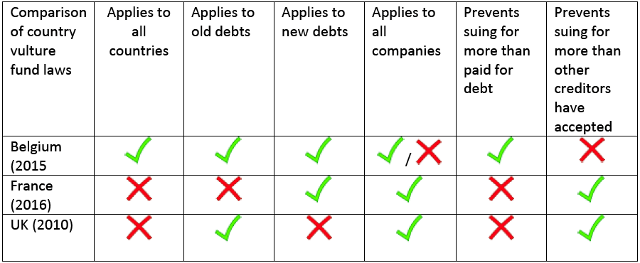 		Source: Jubilee Campaign	VI. 		Forging international consensus 48.	A growing consensus on the need to curb the activities of vulture funds has emerged over the past ten years. A number of States have expressed in several fora its support for undertaking common actions aimed at protecting HIPCs from vulture funds’ activities, and more generaly to the establishment of an international mechanism for orderly debt restructuring. 49.	In a meeting of the Group of Eight held in May 2007, finance ministers and governors of central banks expressed their concern about the problem of aggressive litigation against HIPCs and urged all sovereign creditors not to sell claims on those countries.50.	The same year, Commonwealth finance ministers alarmed by lawsuits filed against HIPCs, emphasized the need for concerted international action to address vulture funds litigation. They urged Governments to introduce legal protection to ensure that, as a minimum, debt relief was provided on terms equivalent to the HIPC framework. 51.	In 2008, the European Union member States committed themselves not to sell claims on HIPCs to creditors unwilling to provide debt relief. A year earlier, members of the Paris Club had endorsed the same position. 52.	Similar concerns were also expressed by States signatories to the Doha Declaration on Financing for Development: outcome document of the Follow-up International Conference on Financing for Development to Review the Implementation of the Monterrey Consensus, adopted in 2008. The declaration welcomed steps taken to prevent aggressive litigation against HIPC- eligible countries, including through the enhancement of debt buy-back mechanisms and the provision of technical assistance and legal support, and called on creditors not to sell claims on HIPCs to those that refuse to participate adequately in debt relief efforts. 53.	In 2009, the Parliamentary Assembly of the Council of Europe adopted a recommendation in which it strongly condemned the activities of vulture funds, which “have no compunction in taking advantage of opportunities arising from debt waivers granted by creditor countries, particularly European, or blocking worldwide the assets of the countries concerned and threatening them with bankruptcy”.54.	In 2014 and 2015, the Ministers for Foreign Affairs of the member States of the Group of 77 (G-77) and China recognized that the activities of vulture funds and their actions of a highly speculative nature posed a risk to all future debt restructuring processes, for both developing and developed countries. They further stressed the importance of not allowing vulture funds to paralyse the debt restructuring efforts of developing countries, and affirmed that those funds should not supersede a State’s right to protect its people under international law (see A/69/423, annex, para. 29 and A/70/410, annex, para. 33). 55.	In July 2014, some one hundred civil society organizations worldwide supported the establishment of an international mechanism for the restructuring of sovereign debt “based on the obligation of States to respect, protect and enforce human rights, both in their territory and extraterritorially”. 56.	In April 2018, the European Parliament’s passed a resolution entitled “Enhancing developing countries’ debt sustainability” where it acknowledged that “vulture funds targeting distressed debtors and interfering with the debt restructuring process should not receive legal or judicial support for their pernicious activities”. It also called on the EU Member States to adopt, on the Commission’s initiative, a regulation based on the Belgiam law on combatting vulture fund debt speculation”.	VII.	Towards a multilateral framework on debt restructuring? 57.	Responding to the increasing demand for international action, the General Assembly adopted in September 2014 a landmark resolution whereby it, called for a legal framework aimed at facilitating the orderly restructuring of sovereign debts, capable deterring creditors from disruptive litigation. The Assembly expressly highlighted that vulture funds activities undermined the purpose of the debt restructuring processes by forcing indebted countries to divert many of their resources to handle such litigation. 58.	Only one year later, the General Assembly approved a set of nine principles aimed at informing the establishment of an international orderly sovereign debt restructuring workout oriented to minimizing economic and social costs the stability of the international financial system in full respct with States’ human rights obligations.  According to the principle of sustainability, the promotion of sustained and inclusive economic growth and sustainable development must be part of debt restructuring workouts that should also lead to stable debt situations. 59.	By its general character, the application of the principle of sustainability in times of crisis becomes essential in striking the balance between the different interests at stake. In certain circumstances, the private interest of the outset creditor’s rights cannot be protected at the expense of the public interest, since the goal must also be protecting and promoting the sustained and inclusive economic growth and sustainable development of a country. Limits to private interest, must thererore be balanced against the need of promoting and protecting  economic development, growth and human rights. . 60.	Against this background, the Human Rights Council, on 26 September 2014, adopted another landmark resolution, entitled the “Effects of foreign debt and other related international financial obligations of States on the full enjoyment of all human rights, particularly economic, social and cultural rights: the activities of vulture funds”, supported by a large majority. In resolution 27/30, the Council explicitly condemned the direct negative effect that the debt repayment to those funds, under predatory conditions, had on the capacity of Governments to fulfil their human rights obligations. The Council called upon States to consider implementing legal frameworks to curtail predatory vulture fund activities within their jurisdictions. 61.	Despite efforts and progress made over the past years, it is difficult to understand reasons behind the current political deadlock in the process aimed at setting up a Debt Workout Institution (DWI) building on the AG’s Sovereign Debt Workout Principles. 62.	In April 2018, the European Parliament adopted a resolution to insist on the need to solve debt crisis in a fair, speedy and sustainable manner through “the setting-up of an international debt workout mechanism that builds on the UNCTAD roadmap on sovereign debt workout and the proposal of establishing an International Debt Restructuring Court (IDRC)”. 63.	Meanwhile, vulture funds make the most of the absence of an international regulatory framework by exploring new ways to enforce the terms of their sovereign bonds. Despite the system of investment arbitration is not design to hear disputes on financial assets arbitrators seem to have opened the door to speculative claims. 64.	This mechanism is manifestly inadequate to solve complex sovereign debt restructuring disputes. Practice shows that investment tribunals often tend to ground their decisions on purely economic terms while tend to ignore the broader human rights implications of debt restructuring. 65.	No doubt, this is a worrying trend to keep an eye on in the future (A/71/153). Vulture funds disruptive strategies will be incentivated while orderly negotiated settlements frustrated. By upholding the rights of investors, this development will lead to decisions where the broad human rights implications of debt crisis are understimated. 	VIII.	Impact of the activities of vulture funds on human rights66.	Human rights monitoring bodies have contributed to articulating the linkage between the activities of vulture funds and human rights, in particular by focusing on the negative impact such activities have on the capacity of the State to fulfil its human rights obligations (see in particular A/HRC/14/21). Empirical research has also analysed the negative economic and financial consequences derived from commercial litigation against debt- distressed and poor States. These studies show that such legal disputes are becoming increasingly common and costly for the States concerned. Litigation and attachment attempts by vulture funds may pose difficulties for the State in accessing international capital markets and may also entail a significant decline in international trade for the debtor State. 67.	In reality, the problem arises from the way in which vulture funds operate and the strategies they deploy to obtain disproportionate profits from speculating in sovereign debt and on how this affects the State’s capacity to fulfil its human rights obligations. According to the Independent Expert on the effects of foreign debt on human rights, the settlement of excessive claims by vulture funds against poor countries with unsustainable debt levels has a direct, negative effect on the capacity of the Governments of these countries to fulfil their human rights obligations, especially in terms of economic, social and cultural rights, particularly the rights to health, water and sanitation, food, housing and education.68.	Through lengthy and costly litigation, vulture funds contribute to diverting States’ resources from other, more pressing development, social and human rights issues (see A/HRC/14/21, para. 35). Protracted litigation may cause important delays in resolving the debt crisis and limit the State’s capacity to commit resources and efforts necessary to bring the country out of the situation. It may worsen the already significant economic and financial consequences attached to the crisis and lead to policies that have a severe impact on the enjoyment of human rights. Some of the most prominent negative impacts deriving from the activities of vulture funds are described in the following paragraphs.		Activities of vulture funds hinder the State’s capacity to fulfil economic, social and cultural rights69.	Litigation by vulture funds represents a substantial burden on the budgets of already poor countries. Harmful conditions of loans or high and abusive interest rates may make repayment extremely difficult. The State having to repay far more than the amount originally borrowed may be obliged to redirect into debt service resources previously allocated for essential public services, also triggering cuts in public spending (ibid., para. 57). Such a course of action hinders the State’s capacity to fulfil economic, social and cultural rights (i.e., to adopt appropriate measures towards their full realization) and, ultimately, has an impact on the economic growth and development of the country.70.	Human rights monitoring bodies have analysed how an excessive burden of high external debt repayments can significantly reduce the resources available for social investment. In fact, it has been demonstrated that in many countries debt repayment is often carried out at the expense of basic human rights, including the rights to food, health, education, adequate housing and work. In the case of Ecuador, for example, the Committee on Economic, Social and Cultural Rights noted that the high percentage of the annual national budget (around about 40 per cent) allocated for foreign debt servicing seriously limited the resources available for the achievement of effective enjoyment of economic, social and cultural rights (see E/C.12/1/Add.100, para. 9).71.	The case of Malawi may be extreme, but it shows how debt repayment affected the country’s capacity to create the necessary conditions for the realization of economic and social rights. In 2002, the Government decided to sell the maize from its national food reserve agency with the aim of raising funds to repay loans. Following a poor harvest that year, 7 million people, of a population of 11 million, were left facing a serious food shortage (see A/HRC/11/10, para. 30).		Activities of vulture funds jeopardize international poverty reduction initiatives 72.	The ability of vulture funds to jeopardize the objectives of the International Monetary Fund and the World Bank HIPC Initiative is striking, particularly bearing in mind that it aims at ensuring the debt sustainability of poor countries. In a number of cases, it has been clearly demonstrated that resources freed up for development and poverty reduction programmes were used to service debt owed to vulture funds. This situation has led human rights monitoring bodies to urge the concerned State to reallocate international development aid and other resources to priority sectors and to ensure that international development aid is utilized for the progressive realization of the rights to an adequate standard of living see (see E/C.12/COD/CO/4, para. 29).73.	A good example is the case of the Democratic Republic of the Congo. A District Court in the United States ruled in 2014 that it had to pay nearly $70 million to a vulture fund for an $18 million debt acquired in 2008, dating back to the regime of former dictator Mobutu Sese Seko in the 1980s. On the basis of the improved fiscal situation resulting from international debt reduction programmes, the country was ordered to pay the claims of the hedge funds. This example shows how domestic rulings can clearly undermine the intent of the HIPC Initiative, which is often not taken into account by national courts. 74.	This is not an isolated case, however. In 2013, the World Bank and IMF reported that commercial litigation was ongoing against eight HIPC countries. The report highlighted that such legal struggles not only had adverse financial consequences for the poorest countries, but also took up considerable time and resources of debtor government authorities. 75.	Thus, under present circumstances, funds obtained by the poorest countries from debt relief may easily be channelled to repay an outstanding loan pursuant to court rulings. As a result of aggressive, disruptive litigation, a debtor State may be forced to divert money earmarked for poverty reduction and basic social services, such as health and education, to settling the substantial claims of vulture funds.		Activities of vulture funds contribute to increased debt service76.	Debt burden adversely affects the protection of economic and social rights not only because of the diversion of funds from social purposes to debt servicing, but also because of the situation of dependency in which it puts the debtor States. It has been observed that such dependency “might result in a factual loss of sovereignty over their economic and social policies and in the imposition of policies with potentially negative consequences for the protection of social rights”.77.	Against this background, a reduction in debt service and debt cancellation can effectively create the conditions necessary for the realization of economic, social and cultural rights. Facts show that such measures have allowed many countries to invest more in public services such as health care, education, water and sanitation and to abolish user fees for some of these services that were previously introduced as part of austerity measures imposed by the international financial institutions. However, it remains a controversial issue whether a State might be under an obligation not to repay its debt to vulture funds if it can do so only at the expense of neglecting the basic social needs of its people. 78.	Under present circumstances, debtor States often have little choice but to prioritize their contractual debt obligations, contrary to what human rights law would require. This suggests that a more human rights-centred approach is needed. A State’s obligation to ensure the enjoyment of at least the minimum core of economic and social rights should take priority over its debt service obligations, particularly when such payments further limit the country’s ability to fulfil its human rights obligations (see E/C.12/GRC/CO/2, para.8). This is particularly the case when increased debt service is derived from harmful conditions linked to speculative claims that further limit the country’s ability to fulfil its human rights obligations. 79.	It is then a logical consequence of the evolution of human rights law that a State cannot decide to service debt at the expense of meeting its human rights obligations (see A/70/275). Sovereign debt workouts must not lead to violations of economic or social rights or prevent the attainment of internationally agreed development goals. The United Nation Conference on Trade and Development (UNCTAD) has observed in this regard that “full debt sustainability is only achieved when debt service does not entail intolerable sacrifices for the well-being of society”.		Activities of vulture funds undermine the realization of the Sustainable Development Goals 80.	Lawsuits brought by vulture funds may slow down the progress made by both developed and developing countries in realizing the Sustainable Development Goals, in spite of strong support from the international financial institutions. Particularly relevant in this context is goal 17: “Strengthen the means of implementation and revitalize the Global Partnership for Sustainable Development”. This goal targets assisting States in attaining long-term debt sustainability through coordinated policies aimed at fostering debt financing, debt relief and debt restructuring, as appropriate, and addressing the external debt of highly indebted poor countries to reduce debt distress. 	IX.	Strengthening a human rights-based approach81.	Vulture funds take advantage of the lack of adequate regulation of a financial system that has traditionally been based on purely commercial interests and foreign to human rights-based approaches and concerns. Though relevant actions have been undertaken in previous years, and though human rights monitoring bodies have provided some valuable guidance in striking a better balance between the different interests at stake, human rights should be further mainstreamed in this context. 82.	The international community should work to provide the basis for shaping a more coherent framework where both commercial interests and human rights concerns are accommodated. In this context, the interlinkages between an enhanced capacity of States to fulfil economic, social and cultural rights and sustainable development should be strengthened. 83.	Human rights law provides a number of standards that are applicable in this context and provides guidance to States, both individually and at the international level, on how to tackle the negative impact of the activities of vulture funds on the full enjoyment of human rights and the right to development. 		At the international level 84.	The adverse impact of the activities of vulture funds on human rights cannot be effectively addressed in an isolated or partial manner. States are expected to cooperate in good faith in the process leading to the establishment of an international mechanism for sovereign debt restructuring. In this context, they should ensure that the obligation to service their debt does not lead them to derogate from their minimum core obligations with respect to economic and social rights. Restructuring processes should aim at reaching an agreement that enables States to service their debts without compromising their capacity to fulfil their human rights obligations.		At national level 85.	States should undertake concrete steps aimed at enacting human rights-compliant national legal frameworks to regulate the activities of vulture funds that take place within their jurisdiction, particularly disruptive litigation concerning sovereign debt. National laws should expressly exclude the possibility of seizing development cooperation funds, as well as undertaking litigation against States in debt distress. It is a good practice to limit the value of the claim to the discounted price originally paid by the creditor. In addition, States should ensure that vulture funds domiciled in their territory or operating in their jurisdiction respect human rights throughout their operations. Domestic regulations should also recognize States’ extraterritorial obligation to fulfil economic, social and cultural rights.86.	National laws should provide the basis for regulating the behaviour of abusive non-cooperative creditors in restructuring processes by providing that they cannot enjoy better treatment than those that are acting in good faith. Guarantees should be provided that the amount of debt recoverable by a vulture fund cannot exceed that recovered by other, cooperative creditors. 87.	Steps should be taken to regulate the trade of sovereign debt on the secondary market and to guarantee transparency. In the absence of an international restructuring mechanism, all efforts must be directed towards achieving a negotiated settlement. 88.	Finally, States should assess whether servicing debt to vulture funds would result in derogation from their minimum core obligations with respect to economic, social and cultural rights. Debt sustainability analysis should include an evaluation of the level of debt a country can carry without undermining its capacity to fulfil its human rights obligations and the realization of the right to development. 		Management of vulture funds 89.	The Guiding Principles on Business and Human Rights intend to foster respect for human rights among States, business enterprises, financial institutions and other actors. They apply to commercial entities operating in the financial sector. Vulture funds thus also have a responsibility to respect human rights. This specifically includes the responsibility to “avoid causing or contributing to adverse human rights impacts through their own activities, and address such impacts when they occur”.90.	The responsibility to respect human rights does not require a direct link of causality between the activities of vulture funds and their negative impact. Vulture funds bear a duty of due diligence, which entails identifying, preventing, mitigating and accounting for human rights impacts. In addition, vulture funds should put in place policies and systems to “know and show” that they respect human rights throughout all their activities. This includes assessing the actual or potential negative impact on the economic and social welfare and sustainable development of the countries targeted by their investment strategies. 91.	Although the general framework described above is fully applicable to vulture funds, difficulties may arise in its implementation in practice. In fact, it is not expected that vulture funds will voluntarily undertake to respect the Guiding Principles and adjust their behaviour accordingly, which underscores the need for appropriate national and international regulation. 	X.	Conclusions and recommendations92.	Vulture funds are inherently exploitative, since they seek to obtain disproportionate and exorbitant gains at the expense of the full realization of human rights, particularly economic, social and cultural rights, and the right to development. Seeking the repayment in full of a sovereign debt from a State that has defaulted, or is close to default, is an illegitimate outcome. In a debt crisis, more than financial obligations are at stake. 93.	The duty to observe due diligence to prevent a negative impact on and potential violations of economic, social and cultural rights applies to all States and stakeholders, including the management of vulture funds. Therefore, assessments of the impact of their activities on the enjoyment of economic, social and cultural rights should be made systematically.94.	Excessive claims awarded to vulture funds have allowed them to reap profits at the expense of the welfare and sustainable development of the poorest countries, without taking due account of the negative consequences of such actions on the State’s capacity to fulfil its human rights obligations. 95.	The Advisory Committee recommends to the Human Rights Council that it: (a)	Maintain the issue of vulture funds and human rights on its agenda in order to assess the impact of their activities on economic, social and cultural rights and the right to development, and to support further initiatives aimed at identifying and curtailing illegitimate activities by vulture funds; (b)	Explore further ways of mainstreaming human rights in the context of debt restructuring workouts and operationalizing processes aimed at assessing and monitoring the negative impact of the activities of vulture funds on the full enjoyment of economic, social and cultural rights and on the realization of the Sustainable Development Goals; (c)	Commend the work of the African Legal Support Facility, and call upon States to support the expansion of this mechanism so as to assist developing countries in litigation with vulture funds and other similar, speculative ways of manoeuvring on financial markets; (d)	Adopt a new resolution, following the examination of the present report, in which it would entrust the Advisory Committee with the follow-up of the issue in order to make concrete recommendations to States and relevant stakeholders. A further study reviewing relevant national legislation and case law, as well as good practices would help States in the process of enacting further regulations. 96.	The Advisory Committee recommends to Member States that they:(a)	Enact legislation aimed at curtailing the predatory activities of vulture funds within their jurisdiction. Domestic laws should not be limited to HIPCs but should cover a broader group of countries and apply to commercial creditors that refuse to negotiate any restructuring of the debt. Claims that are manifestly disproportionate to the amount initially paid to purchase the sovereign debt should not be considered. The laws in Belgium and the United Kingdom provide valuable examples for other States in drafting national laws aimed at limiting the practices of vulture funds; (b)	Adopt measures aimed at limiting disruptive litigation by vulture funds in their jurisdiction. National courts or judges should not give effect to foreign judgments or conduct enforcement procedures in favour of vulture funds that are pursuing a disproportionate profit. It is a good practice to limit the value of vulture funds’ claims to the discounted price originally paid for the bonds; (c)	Enhance and promote transparency by ensuring that the owners and shareholders of vulture funds are disclosed and made subject to appropriate taxation. Transparency on sovereign debt in the secondary market should be particularly ensured. Courts and other relevant national authorities must have access to all relevant documents and information on the amounts and the identity of the creditors;(d)	Ensure that adjudication bodies, including the International Centre for Settlement of Investment Disputes and the Permanent Court of Arbitration, integrate in their practices the duty of arbitrators to assess at a preliminary stage the bona fides of vulture fund claims as well as the standing of the claimant, by requiring the disclosure of the details of the debt; (e)	Ensure that the principle of bona fides is adequately reflected in national legislation and applied by domestic courts in relation to litigation concerning sovereign debt restructuring processes by providing that abusive creditors do not enjoy better treatment than those cooperative creditors that are acting in good faith. A/HRC/AC/22/CRP.1A/HRC/AC/22/CRP.112 February 2019English only